2017年中国计算机博弈大赛 冠亚季军获奖明细表2017年中国计算机博弈大赛 各学校获奖杯数统计表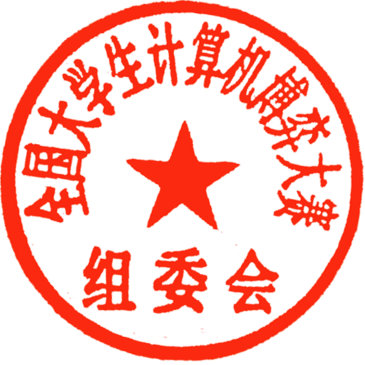 中国人工智能学会机器博弈专业委员会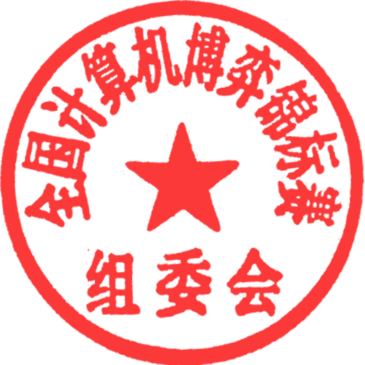                                                       2017年8 月4 日序号棋  种冠    军亚    军季    军1中国象棋蒋志敏，张闽象棋名手(XQMS)吴庆凯南奥象棋(sachess)张志富 先知象棋(OracleXQ)2围 棋中央民族大学 绯想天(Wonderful Heaven)申昌等深石(Deep Stone)东北大学东大围棋1队(neu_Go)3十三路围棋中央民族大学 明察(meisatu)肖行行深石_13 (Deep Stone_13)4九路围棋邢新颖等深石_9 (Deep Stone_9)中央民族大学 达拉崩吧(Darabonba)沈阳工业大学鼹鼠(Mole)5六子棋北京理工大学 六(SixGOD)北京工业大学源于思(yuanyusi)中国海洋大学神之手(Hand of God)6五子棋北京理工大学七月流火(Fire July)北京科技大学贝壳五子棋(Fiver)沈阳工业大学寒风(Bise)7亚马逊棋北京科技大学夏洛克的博弈犬(Alshers)北京工业大学知于行(zhiyuxing)沈阳航空航天大学 沈航一号(sau)8点格棋北京信息科技大学 入学者(yimmon-dots-and-boxs)北京科技大学惊不惊喜 意不意外Excuse me安徽大学 三点共面(JWL)9苏拉卡尔塔棋北京科技大学沼泽(Vance Studio)北京理工大学苏拉卡尔塔(sula)北京工业大学知行执行(zhixingzhixing)10幻影围棋成都理工大学冬季(Winter)北京科技大学进击的代码(attack on coding)重庆理工大学骑士幻影围棋(KnightTeam-PG)11不围棋重庆理工大学 骑士不围棋2(KnighTeam-NG2)沈阳航空航天大学 沈航之星(SAU STAR)韶关学院不不围棋(NotNogo)12爱恩斯坦棋重庆理工大学 骑士爱恩斯坦(KnighTeam-AN)沈阳航空航天大学幸运(Lucky)成都理工大学成王(WjCkGo)13军 棋北京理工大学将军(bluesky)重庆三峡学院 捭阖之战(Great Battle)重庆理工大学骑士军棋2(KnighTeam-KS2)14海克斯棋北京信息科技大学北信科海克斯棋1(BistuHex1)北京科技大学迷你阿尔法(mini α)北京理工大学海可赛艇(Hexplosion)15二打一扑克牌(斗地主)北京微智娱科技有限公司薇薇weiwei重庆理工大学骑士斗地主(KnighTeam-FL)中央民族大学永幻__DDZ(Eternal Fantasy__DDZ)16国际跳棋(100)重庆理工大学 骑士国际跳棋2(KnighTeam-CK2)北京理工大学 国跳1000格(guotiao1000)沈阳航空航天大学沈航发动机 (Sau Engine)17国际跳棋(64)北京理工大学北理工国际跳棋智能AI(Beijing institute of technology international checkers intelligence AI)重庆三峡学院跳跳猴(Dr_one)沈阳工业大学棋开得胜(chess game won)18桥牌重庆三峡学院无将(NT Notrump)北京科技大学贝壳桥牌(Shell Bridge)重庆理工大学骑士桥牌(KnightTeam-B52)单位/个人参赛队数冠军数亚军数季军数总数北京理工大学254217重庆理工大学173137北京科技大学18257中央民族大学92114北京信息科技大学1422重庆三峡学院7123成都理工大学9112沈阳航空航天大学17224北京工业大学8213沈阳工业大学1233安徽大学411东北大学311韶关学院711中国海洋大学411蒋志敏(象棋名手)111北京微智娱科技有限公司(斗地主)111邢新颖(九路围棋,深石_9)111吴庆凯(南奥象棋)111肖行行(十三路围棋, 深石_13)111申昌(围棋, 深石)111张志富(先知象棋)111合计18181753